    CHARISMATA SACCO LTD                                                         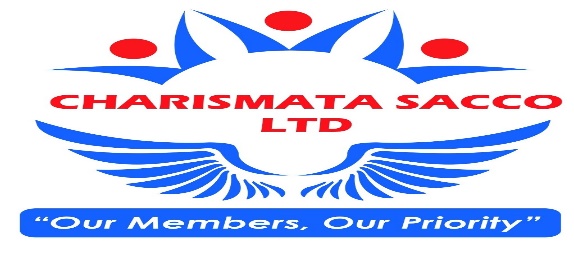                                           MEMBERSHIP APPLICATION FORMP.O. Box 26592 -00100, GPO, Nairobi. Call Centre: 0727440901/0737827211 Fax 0203536877 Email:charismatasacco@gmail.com                                                                                               Website: www.charismatasacco.comAttach Passport photo          Please complete in BLOCK LETTERS this form, then attach: One recent coloured passport Photograph, Copy of            National ID/Valid Kenyan Passport/Alien ID, a Copy of KRA PIN and Ksh 1,000 Registration fee.I hereby make an application for membership and agree to conform to Charismata  Sacco Society LTD’s By-Laws and any amendments thereof. https://charismatasacco.com/download/charismata-sacco-by-laws/SECTION A: APPLICANT’S BIO-DATASECTION B: SOURCE OF INCOMESECTION D: REMITTANCESProposed Monthly Contributions: (Kes.)		Amount in Words 		                                                            Proposed mode of remittances: Check Off	Direct Debit	MPESA	Others (Specify)     SECTION E: INTRODUCED BYPlease specify on how you came to know/ learn about the Sacco:      SECTION F: NOMINEE/NEXT OF KIN DETAILSI the undersigned, upon my demise whilst a member of the Society, hereby instruct the Society to pay all amounts due to me less any debts to the Society, to the person (s) named in this section. I understand that I may alter the name of nominated next of kin by filling a subsequent nominee card.                     Please provide below the details of spouse/guardian if the nominee (s) is/are below 18years      SECTION H: SPECIMEN SIGNATURE AND DECLARATIONI	declare that all the particulars given by me are true. I confirm that I have read  the terms and conditions governing the opening, operating and closure of membership and related e-channels of Charismata Sacco Society Ltd and agree to be bound by them. I further unequivocally consent that my personal data, collected in connection with such terms and conditions, may from time to time be used and disclosed for such lawful purposes and to such persons as may be in accordance with the Charismata Sacco’s prevailing Privacy Policy, and the relevant laws, as amended from time to time.        SIGNATURE ______________       DATE____________                           SECTION I: FOR OFFICIAL USE ONLY                     Verification done by;Mr./ Ms. Others (Specify)Mr./ Ms. Others (Specify)Mr./ Ms. Others (Specify)Mr./ Ms. Others (Specify)Mr./ Ms. Others (Specify)Mr./ Ms. Others (Specify)Mr./ Ms. Others (Specify)Mr./ Ms. Others (Specify)Mr./ Ms. Others (Specify)Mr./ Ms. Others (Specify)Mr./ Ms. Others (Specify)Mr./ Ms. Others (Specify)Mr./ Ms. Others (Specify)Mr./ Ms. Others (Specify)Mr./ Ms. Others (Specify)Gender: Male	Female	Gender: Male	Female	Gender: Male	Female	Gender: Male	Female	Gender: Male	Female	Gender: Male	Female	Gender: Male	Female	Gender: Male	Female	Gender: Male	Female	Gender: Male	Female	Gender: Male	Female	Name (as per National ID):Name (as per National ID):Name (as per National ID):Name (as per National ID):Name (as per National ID):Name (as per National ID):Name (as per National ID):Name (as per National ID):Name (as per National ID):Name (as per National ID):Name (as per National ID):Name (as per National ID):Name (as per National ID):Name (as per National ID):Name (as per National ID):Name (as per National ID):Name (as per National ID):Name (as per National ID):Name (as per National ID):Name (as per National ID):Name (as per National ID):Name (as per National ID):Name (as per National ID):Name (as per National ID):Name (as per National ID):Name (as per National ID):ID/Passport No:ID/Passport No:ID/Passport No:ID/Passport No:ID/Passport No:Date of Birth:Date of Birth:Date of Birth:Date of Birth:DDMMYYYYCountry of Residence:Country of Residence:Country of Residence:Country of Residence:Country of Residence:Country of Residence:Country of Residence:Country of Residence:Country of Residence:Country of Residence:Country of Residence:Country of Residence:Country of Residence:Country of Residence:Country of Residence:Country of Residence:Marital Status:Marital Status:Marital Status:Marital Status:Marital Status:Marital Status:Marital Status:Marital Status:Marital Status:Marital Status:County/Province/City/State:County/Province/City/State:County/Province/City/State:County/Province/City/State:County/Province/City/State:County/Province/City/State:County/Province/City/State:County/Province/City/State:County/Province/City/State:County/Province/City/State:County/Province/City/State:County/Province/City/State:County/Province/City/State:County/Province/City/State:County/Province/City/State:County/Province/City/State:County/Province/City/State:Postal Address/Code:Postal Address/Code:Postal Address/Code:Postal Address/Code:Postal Address/Code:Postal Address/Code:Postal Address/Code:Postal Address/Code:Postal Address/Code:Primary Mobile Number:Primary Mobile Number:Primary Mobile Number:Primary Mobile Number:Primary Mobile Number:Primary Mobile Number:Primary Mobile Number:Primary Mobile Number:Primary Mobile Number:Primary Mobile Number:Primary Mobile Number:Primary Mobile Number:Primary Mobile Number:Primary Mobile Number:Primary Mobile Number:Other Number:Other Number:Other Number:Other Number:Other Number:Other Number:Other Number:Other Number:Other Number:Other Number:Other Number:KRA PIN:Email:Email:Email:Email:Email:Email:Email:Email:Email:Email:Email:Email:Email:Email:Employed:Self Employed/ Biashara:Other SourcesEmployer:Business Name:Employers Address:Business Address:  Employer Phone Contact  DesignationCharismata Sacco StaffName:Staff No.Existing MemberName:Member No.Others (Please Specify):Others (Please Specify):Others (Please Specify):NAMENATIONAL ID/ PASSPORT NO.DOBRELATIONSHIPTELEPHONE NO.PERCENTAGE (%) ASSIGNED